	CURRICULUM VITAE	DATOS PERSONALES	Nombre y Apellidos: Ángel Vázquez Álvarez	Fecha de Nacimiento:  12/06/1965	Partido Político: Partido Popular (PP)	EMAIL: angelva@cabildodelanzarote.com	WEB: www.cabildodelanzarote.com	FORMACIÓN ACADÉMICA Diplomado en Derecho Tributario y Asesoría Fiscal – Centro de Estudios Técnicos Empresariales en Madrid (Escuela de Negocios)Master MBA Dirección Empresas 	TRAYECTORIA PROFESIONAL Empleado Público de AENA ( Desde 1989).Portavoz del Grupo Popular en el Cabildo de Lanzarote (legislatura 2011-2015).Consejero del Consejo de Gobierno Insular del Cabildo de Lanzarote (junio 2011-febrero 2012).Consejero de Transportes y Centro de Datos del Cabildo de Lanzarote (junio -diciembre 2011).Consejero de los Centros de Arte, Cultura y Turismo de Lanzarote (EPEL -CACTs) (junio 2011 -febrero 2012).Portavoz del Grupo Popular en el Cabildo de Lanzarote (Legistatura 2015-2019).Consejero de Promoción Turística (SPEL) e Industria, Comercio, Energía, Artesanía y Economía (Promoción Económica) (febrero 2018-junio 2019).Vicepresidente 1º, Vicepresidente 2º y Consejero-Secretario del Consejo de Gobierno Insular (enero 2018-junio 2019).Consejero de Bienestar Social del Cabildo de Lanzarote (abril-junio 2019).Consejero de Puertos Canarios (parte de la Legislatura 2015-2019).Vicepresidente 1º de la Red Tributaria de Lanzarote (julio 2017).Vicepresidente 3º y Consejero-Secretario del Consejero de Gobierno Insular del Cabildo de Lanzarote (junio 2019-noviembre 2021).Consejero de Turismo (Promoción Turística y SPEL), Económica (Promoción Económica), Agricultura, Ganadería y Pesca del Cabildo de Lanzarote (junio 2019-noviembre 2021).Presidente del Consejo de Administración de la Sociedad Promoción Exterior de Lanzarote (SPEL) (marzo-diciembre 2021)..	FUNCIONES ACTUALES Portavoz del Grupo Popular en el Cabildo de Lanzarote (Desde agosto 2020)(*) La información publicada está sujeta a la corrección de las erratas que se puedan detectar 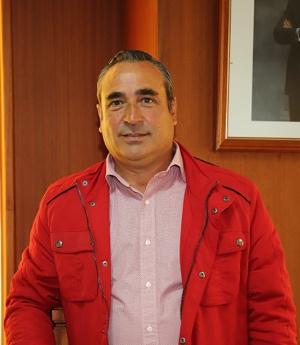 ÁNGEL VÁZQUEZ ÁLVAREZ Consejero Electo del Cabildo Insular de Lanzarote CORPORACIÓN 2019-2023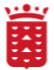 